Vortragsreihe FamilienKompetenzCentrum an der Alpstein Clinic in Gais:Praktische Psychologie und Pädagogik für einen gesundheitsfördernden Familienalltag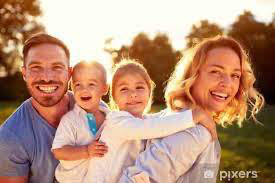 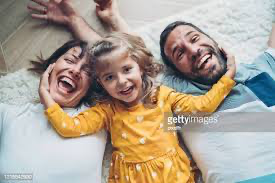 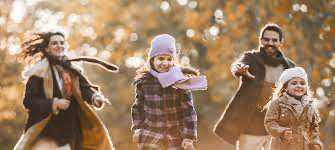 Liebe Eltern und liebe Interessierte, aufgrund der starken Nachfrage führen wir unsere Vortragsreihe weiter und treffen uns im lockeren Rahmen an folgenden Daten zu folgenden Themen:Fr, 24.3.23, 19:30-21:30 Uhr, Spielgruppe Bäretatzli WolfhaldenGelungene Kommunikation in der Familie, mit Flavia KroghAnmeldung: Anita Schwarz, Spielgruppe Wolfhalden, E-Mail: aschwarzp@bluewin.ch / Tel. 078 820 78 33Sa, 13.05.23, 14-16 Uhr, Schule Zürisee in Hombrechtikon ZHSinnerfüllt lernen: wie kann man eine motivierende Lernumgebung gestalten, wie lässt sich das Lernen auch von hochsensiblen und feinfühligen Kindern und Jugendlichen erleichtern? Wie können Blockaden gelöst werden? Inspirierende Ideen für die Schule und für zu Hause. Mit Flavia Krogh, Kura und Muran MüllerAnmeldung: Kura und Muran Müller, Schule Zürisee, E-Mail: kurse@schule-zuerisee.ch Fr, 23.6.23: 19:30-21:30 Uhr, Spielgruppe Bäretatzli WolfhaldenSich und seine Familie energetisch in Harmonie bringen, mit Ursi Nägeli, Anmeldung: Anita Schwarz, Spielgruppe Wolfhalden, E-Mail: aschwarzp@bluewin.ch / Tel. 078 820 78 33Fr, 01.9.23, 19:30-21:30 Uhr, Spielgruppe Bäretatzli, Wolfhalden Unsere Gedanken haben Kraft: Mind-set stärken, mit Flavia KroghAnmeldung: Anita Schwarz, Spielgruppe Wolfhalden, E-Mail: aschwarzp@bluewin.ch / Tel. 078 820 78 33Sa, 09.09.23, 14-16 Uhr, FamilienKompetenzCentrum der Alpstein Clinic in GaisGleichgewicht als Basis für eine ganzheitliche Gesundheit: Gesundheitsprävention für die ganze Familie, mit Birgit Kohl, Flavia Krogh, Kura und Muran Müller Anmeldung: Flavia Krogh, AlpsteinClinic in Gais, E-Mail: f.krogh@alpstein-clinic.ch Wir freuen uns auf Sie!Referenten: Birgit Kohl, Dipl.med.MSc, leitende Ärztin Kinder- und Jugendmedizin, Mitbegründerin des FamilienKompetenzCentrum an der AlpsteinClinic in GaisFlavia Krogh, lic.phil. Erziehungswissenschaften UZH, Primarlehrerin, Pro-Gesundheitscoach, Pädagogisches Coaching, Mitbegründerin des FamilienKompetenzCentrums an der AlpsteinClinic in GaisKura Müller, Kinderkrankenschwester, Therapeutin mit langjähriger Praxiserfahrung, Bewegungspädagogin, Lehrerin der tibetischen Achtsamkeitsmeditation, SchulleiternMuran Müller, Prof. Dr. sc. nat., Chemiker, Naturpädagoge, Schulleiter, UnternehmerUrsi Nägeli, Jin Shin Jyutsu Praktikerin und GeomantinEinzeleintritte: CHF 25.- / Paare: CHF 40.-